The position of Senior Fisheries Scientist (Stock Assessment) encompasses the following major functions or Key Result Areas:Research and developmentStock assessment Contribute to team leadership, mentoring and training of more junior/less experienced staffManagement information CommunicationThe requirements in the above Key Result Areas are broadly identified overleaf.NoteThe above performance standards are provided as a guide only. The precise performance measures for this position will need further discussion between the jobholder and supervisor as part of the performance development process.KThe position holder: NoneThis section is designed to capture the expertise required for the role at the 100% fully effective level. (This does not necessarily reflect what the current jobholder has.) This may be a combination of knowledge / experience, qualifications or equivalent level of learning through experience or key skills, attributes or job specific competencies.QualificationsKnowledge / ExperienceKnowledge and experience requirements for the two levels of this post are detailed below.Key Skills /Attributes / Job Specific CompetenciesThe following levels would typically be expected for the 100% fully effective level:Key Behaviours All employees are measured against the following Key Behaviours as part of Performance Development:Change and innovationInterpersonal skillsTeamworkPromotion of equity and equalityJudgementBuilding individual capacityPersonal Attributes			•      Strong work ethic•      Resilience•      Collaborative•      InnovativeReliableLeadershipFrom time to time it may be necessary to consider changes in the job description in response to the changing nature of our work environment – including technological requirements or statutory changes. Such change may be initiated as necessary by the Director Corporate Services.  This Job Description may be reviewed as part of the preparation for performance planning for the annual performance cycle.The position of Senior Fisheries Scientist (Stock Assessment) encompasses the following major functions or Key Result Areas:Research and developmentStock assessment Contribute to team leadership, mentoring and training of more junior/less experienced staffManagement information CommunicationThe requirements in the above Key Result Areas are broadly identified overleaf.NoteThe above performance standards are provided as a guide only. The precise performance measures for this position will need further discussion between the jobholder and supervisor as part of the performance development process.KThe position holder: NoneThis section is designed to capture the expertise required for the role at the 100% fully effective level. (This does not necessarily reflect what the current jobholder has.) This may be a combination of knowledge / experience, qualifications or equivalent level of learning through experience or key skills, attributes or job specific competencies.QualificationsKnowledge / ExperienceKnowledge and experience requirements for the two levels of this post are detailed below.Key Skills /Attributes / Job Specific CompetenciesThe following levels would typically be expected for the 100% fully effective level:Key Behaviours All employees are measured against the following Key Behaviours as part of Performance Development:Change and innovationInterpersonal skillsTeamworkPromotion of equity and equalityJudgementBuilding individual capacityPersonal Attributes			•      Strong work ethic•      Resilience•      Collaborative•      InnovativeReliableFrom time to time it may be necessary to consider changes in the job description in response to the changing nature of our work environment – including technological requirements or statutory changes. Such change may be initiated as necessary by the Director Corporate Services.  This Job Description may be reviewed as part of the preparation for performance planning for the annual performance cycle.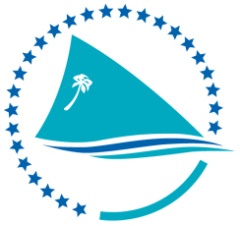      SECRETARIAT OF THE PACIFIC COMMUNITYJOB DESCRIPTIONJob Title:Senior Fisheries Scientist (Stock Assessment)Work Unit:Oceanic Fisheries ProgrammeResponsible To:Principal Fisheries Scientist (Stock Assessment & Modelling)Responsible For:NAJob Purpose:To undertake analyses and provide authoritative advice on the status of stocks of tuna and tuna-like species under the management of the Western and Central Pacific Fisheries Commission.Date:February 2021Organisation Context:Functional Relationships:External:Regional Fisheries Management OrganisationGovernment DepartmentsSenior Fisheries ManagersInternational ScientistsNon-Government OrganisationsContractors & ConsultantsExternal:Regional Fisheries Management OrganisationGovernment DepartmentsSenior Fisheries ManagersInternational ScientistsNon-Government OrganisationsContractors & ConsultantsInternal:Oceanic Fisheries Programme ManagerPrincipal Fisheries ScientistsFisheries ScientistsDatabase Specialists/Fisheries IT Officers Support StaffKey Result Areas:Jobholder is accountable for Jobholder is successful when1.   Research and development- Develop and refine methods for the analysis of catch and effort, size, growth and tagging data,- Contribute to the MULTIFAN-CL project and other research into statistical stock assessment methodologies,- Contribute to the development of the software used in stock assessment and related activities, as required,- Contribute to research into approaches for estimating and describing uncertainty in stock assessment, including ensemble modelling approaches and weighting methods, - Contribute to methods for evaluating WCPFC Conservation and Management measures,-Develop and conduct research in areas related to your skillset and interests relevant for tuna and tuna like stock assessments2.  Stock assessment- Undertake analyses of catch and effort, size, growth and tagging data for inputs for stock assessment modelling (auxiliary analyses),- Lead stock assessments of tunas and tuna-like species as requested by the WCPFC using modern statistical stock assessment models,- Characterise the sensitivity / robustness of stock assessment results to alternative model assumptions, e.g. input data, biological parameters, and model structures, - Review, as appropriate, stock assessments and other supporting analyses (e.g. CPUE) undertaken by SPC, external consultants, the wider WCPFC mandate (e.g. including northern stocks), and other relevant tuna RFMOs (e.g. IATTC).3.   Management information- Estimate key reference points for tuna and tuna-like species,- Evaluate risk relative to relevant reference levels,- Evaluate assumptions used in the assessment of relevant Conservation and Management Measures,- Evaluate the impacts of alternative management measures, for tuna and tuna-like species using stock assessment models, including approaches such as stock projections,- Contribute to work on MSE as required.4.  Communication- Present clearly and at the appropriate level, the results of technical analyses to scientists and fisheries managers,- Produce clearly written reports and presentations of the results of technical analyses,- Contribute to the international body of fisheries knowledge though presentations and publications,- Collaborate, as appropriate, with scientists within SPC, the WCPFC membership, and other relevant organisations,-Contribute to regional capacity building in stock assessment as required. - Work program of stock assessment related activities, as specified in WCPFC service agreement, completed on a timely basis.- Updated versions of the MFCL software and manual are available on the appropriate website- Modifications and enhancements to MFCL are documented and presented to the WCPFC-SC- Stock assessments for tuna and tuna-like species are completed within timelines, to a standard accepted by RFMOs, and presented to the WCPFC-SC- Auxiliary analyses are completed within timelines and to a standard accepted by RFMOs- Reviews are undertaken in a professional fashion with constructive feedback provided-Provide leadership, training and mentoring to less experienced stock assessment staff- Analyses are completed within timelines and to a standard accepted by RFMOs- The quality of publications and presentations is well received at WCPFC meetings- Material is presented at the level appropriate for the audience- Stock assessment information is updated annually on the SPC website- Important scientific research is published in the peer-reviewed scientific literature - Effective relationships are developed to facilitate the work of SPC in meetings its obligations to WCPFC.- Support to stock assessment training workshopsWork Complexity:Most challenging duties typically undertaken:- The application of complex statistical and mathematical models to fishery catch and effort and biological data,-Time management and organisation of work, including the many data sets, analyses and outputs required to complete a high-quality tropical tuna assessment,-  Effectively conveying the results and uncertainties of these analyses to both the technical (fisheries scientists), stakeholders and executive (managers) audience, - Completing a demanding work plan within tight timelines whilst maintaining capacity to be responsive to the needs of fisheries management authorities,- Maintaining strong collaborations with international scientists where English/French is a second language.Functional Relationship Skills:Key internal and/or external contactsNature of the contact most typicalExternal: Fisheries managers, Scientists, consultants, Non-government organisations. Internal: Fisheries Scientists, Fisheries Information Technology Officers, support staff, SPC ExecutiveExternal: Collaborating, providing advice, obtaining information.Internal: Collaborating, providing advice, obtaining information, effective sharing of compute resourcesLevel of Delegation:Person Specification:Essential:  Desirable:  Relevant tertiary qualification, preferably at PhD level, in fisheries science, stock assessment modelling or other similar statistical modelling, population biology or a related disciplinePhD or equivalent in fisheries population dynamics, with aspects of statistical modellingEssential:  Desirable:  -Demonstrated experience in leading integrated stock assessments in a management context.-Experience in the use and/or development of statistical, length or age-structured stock assessment models.-Thorough knowledge of fisheries stock assessment principles and techniques, at least seven years of practical fisheries stock assessment experience is desirable, including developing stock assessments used to provide advice for fisheries management.-Strong quantitative analytical skills, including experience in data modelling & programming in R, C++, ADMB, TMB, Python or others.-Excellent verbal and written presentation and communication skills in English-Proven ability to work as part of an interdisciplinary and/or multicultural team-Ability to meet project deadlines, often under difficult circumstances.Direct experience of tuna fisheries in the Pacific region,Strong experience in leading the development of integrated assessment models and presentation of fisheries assessment results to stakeholders and managers.Expert levelFisheries stock assessmentStatistical and mathematical modelling Provision of scientific advice for fisheries managementAdvanced levelProgramming including R, C++, ADMB, TMB, Python or othersFisheries management approaches and principlesReport writingOral communicationWorking KnowledgeDatabase platforms e.g. SQL ServerSource version control approaches e.g. GitHubWord, Excel, Powerpoint, Sharepoint, MS Teams, Zoom AwarenessCluster high throughput computing (e.g. HTCondor)International fisheries issues Pacific wayChange to Job Description:     SECRETARIAT OF THE PACIFIC COMMUNITYJOB DESCRIPTIONJob Title:Fisheries Scientist (Stock Assessment)Work Unit:Oceanic Fisheries ProgrammeResponsible To:Principal Fisheries Scientist (Stock Assessment & Modelling)Responsible For:NAJob Purpose:To undertake analyses and provide authoritative advice on the status of stocks of tuna and tuna-like species under the management of the Western and Central Pacific Fisheries Commission.Date:February 2021Organisation Context:Functional Relationships:External:Regional Fisheries Management OrganisationGovernment DepartmentsSenior Fisheries ManagersInternational ScientistsNon-Government OrganisationsContractors & ConsultantsExternal:Regional Fisheries Management OrganisationGovernment DepartmentsSenior Fisheries ManagersInternational ScientistsNon-Government OrganisationsContractors & ConsultantsInternal:Oceanic Fisheries Programme ManagerPrincipal Fisheries ScientistsFisheries ScientistsDatabase Specialists/Fisheries IT Officers Support StaffKey Result Areas:Jobholder is accountable for Jobholder is successful when1.   Research and development- Develop and refine methods for the analysis of catch and effort, size, growth and tagging data,- Contribute to the MULTIFAN-CL project and other research into statistical stock assessment methodologies,- Contribute to the development of the software used in stock assessment and related activities, as required,- Contribute to research into approaches for estimating and describing uncertainty in stock assessment, including ensemble modelling approaches and weighting methods, - Contribute to methods for evaluating WCPFC Conservation and Management measures,-Develop and conduct research in areas related to your skillset and interests relevant for tuna and tuna like stock assessments2.  Stock assessment- Undertake analyses of catch and effort, size, growth and tagging data for inputs for stock assessment modelling (auxiliary analyses),- Conduct stock assessments of tunas and tuna-like species as requested by the WCPFC using modern statistical stock assessment models,- Characterise the sensitivity / robustness of stock assessment results to alternative model assumptions, e.g. input data, biological parameters, and model structures, - Review, as appropriate, stock assessments and other supporting analyses (e.g. CPUE) undertaken by SPC, external consultants, the wider WCPFC mandate (e.g. including northern stocks), and other relevant tuna RFMOs (e.g. IATTC).3.   Management information- Estimate key reference points for tuna and tuna-like species,- Evaluate risk relative to relevant reference levels,- Evaluate assumptions used in the assessment of relevant Conservation and Management Measures,- Evaluate the impacts of alternative management measures, for tuna and tuna-like species using stock assessment models, including approaches such as stock projections,- Contribute to work on MSE as required.4.  Communication- Present clearly and at the appropriate level, the results of technical analyses to scientists and fisheries managers,- Produce clearly written reports and presentations of the results of technical analyses,- Contribute to the international body of fisheries knowledge though presentations and publications,- Collaborate, as appropriate, with scientists within SPC, the WCPFC membership, and other relevant organisations,-Contribute to regional capacity building in stock assessment as required. - Work program of stock assessment related activities, as specified in WCPFC service agreement, completed on a timely basis.- Updated versions of the MFCL software and manual are available on the appropriate website- Modifications and enhancements to MFCL are documented and presented to the WCPFC-SC- Stock assessments for tuna and tuna-like species are completed within timelines, to a standard accepted by RFMOs, and presented to the WCPFC-SC- Auxiliary analyses are completed within timelines and to a standard accepted by RFMOs- Reviews are undertaken in a professional fashion with constructive feedback provided-- Analyses are completed within timelines and to a standard accepted by RFMOs- The quality of publications and presentations is well received at WCPFC meetings- Material is presented at the level appropriate for the audience- Stock assessment information is updated annually on the SPC website- Important scientific research is published in the peer-reviewed scientific literature - Effective relationships are developed to facilitate the work of SPC in meetings its obligations to WCPFC.- Support to stock assessment training workshopsWork Complexity:Most challenging duties typically undertaken:- The application of complex statistical and mathematical models to fishery catch and effort and biological data,-Time management and organisation of work, including the many data sets, analyses and outputs required to complete a high-quality tropical tuna assessment,-  Effectively conveying the results and uncertainties of these analyses to both the technical (fisheries scientists), stakeholders and executive (managers) audience, - Completing a demanding work plan within tight timelines whilst maintaining capacity to be responsive to the needs of fisheries management authorities,- Maintaining strong collaborations with international scientists where English/French is a second language.Functional Relationship Skills:Key internal and/or external contactsNature of the contact most typicalExternal: Fisheries managers, Scientists, consultants, Non-government organisations. Internal: Fisheries Scientists, Fisheries Information Technology Officers, support staff, SPC ExecutiveExternal: Collaborating, providing advice, obtaining information.Internal: Collaborating, providing advice, obtaining information, effective sharing of compute resourcesLevel of Delegation:Person Specification:Essential:  Desirable:  Relevant tertiary qualification, preferably at PhD level, in fisheries science, stock assessment modelling or other similar statistical modelling, population biology or a related disciplinePhD or equivalent in fisheries population dynamics, with aspects of statistical modellingEssential:  Desirable:  -Demonstrated experience in leading integrated stock assessments in a management context.-Experience in the use and/or development of statistical, length or age-structured stock assessment models.-Thorough knowledge of fisheries stock assessment principles and techniques. -Three years practical experience in developing stock assessments is desirable, which may include post-graduate studies depending on their relevance to this role.-Strong quantitative analytical skills, including experience in data modelling & programming in R, C++, ADMB, TMB, Python or others.-Excellent verbal and written presentation and communication skills in English-Proven ability to work as part of an interdisciplinary and/or multicultural team-Ability to meet project deadlines, often under difficult circumstances.Direct experience of tuna fisheries in the Pacific region,Experience in the development of integrated assessment models and presentation of fisheries assessment results to stakeholders and managers.Expert levelFisheries stock assessmentStatistical and mathematical modelling Provision of scientific advice for fisheries managementAdvanced levelProgramming including R, C++, ADMB, TMB, Python or othersFisheries management approaches and principlesReport writingOral communicationWorking KnowledgeDatabase platforms e.g. SQL ServerSource version control approaches e.g. GitHubWord, Excel, Powerpoint, Sharepoint, MS Teams, Zoom AwarenessCluster high throughput computing (e.g. HTCondor)International fisheries issues Pacific wayChange to Job Description: